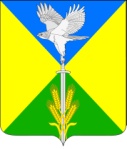 АДМИНИСТРАЦИЯ ВОЛЬНЕНСКОГО СЕЛЬСКОГО ПОСЕЛЕНИЯУСПЕНСКОГО РАЙОНАПОСТАНОВЛЕНИЕот «18»марта 2016 года								№72С.ВольноеОб утверждении перечня муниципальных услугВольненского сельского поселения Успенского района, оказываемых через МФЦВ целях реализации статьи 7 Федерального закона от 27 июля 2010 года № 210 –ФЗ «Об организации предоставления государственных и муниципальных услуг», исполнения распоряжения главы администрации(губернатора)Краснодарского края от 23 июня 2011 года №985-р « О плане мероприятий по методическому и правовому обеспечению перехода на межведомственное взаимодействие при предоставлении государственных и муниципальных услуг в Краснодарском крае», Приказа департамента информатизации и связи Краснодарского края от 16 мая 2014 года №38 « О числе государственных услуг, в предоставлении которых участвуют органы местного самоуправления муниципальных образований Краснодарского края ,наделенные отдельными государственными полномочиями, предоставление которых осуществляется по принципу»одного окна»в многофункциональных центрах предоставления государственных и муниципальных услуг на территории Краснодарского края»(с изменениями и дополнениями),руководствуясь Уставом Вольненского сельского поселения Успенского района,   постановляю:Утвердить перечень муниципальных услуг Вольненского сельского поселения Успенского района оказываемых через МФЦ, согласно приложению.Контроль за выполнением настоящего постановления оставляю за собой.Постановление вступает в силу со дня его подписания.Глава Вольненского сельского поселения Успенского Района							С.М.БагдасарянПроект согласован заведующий приемной администрацииВольненского сельского поселения 				М.Н.КозловаУспенского района                             				__________2016 г.Проект подготовлен и внесен:Ведущий специалист, юрист администрацииВольненского сельского поселения 				О.В. КозленкоУспенского района                                     				__________2016 г.Приложение к постановлению Вольненского сельского поселения Успенского района от 18 марта 2016 года № 72Перечень муниципальных услугВольненского сельского поселения Успенского районаоказываемых через МФЦ
Глава Вольненского сельского поселения Успенского района							С.М.Багдасарян№п/пМуниципальные услуги1.Заключениесоглашения об установлении сервитута  в отношении земельного участка, находящегося в государственной, или муниципальной собственности2.Предоставление земельных участков, находящихся в государственной или муниципальной собственности, гражданам для индивидуального жилищного строительства, ведения личного подсобного хозяйства в границах населенного пункта, садоводства, дачного хозяйства, гражданам и крестьянским (фермерским) хозяйствам для осуществления крестьянским (фермерским) хозяйством его деятельности3.Постановка граждан, имеющих трёх и более детей, на учёт в качестве лиц, имеющих право на предоставление им земельных участков, находящихся в государственной или муниципальной                   собственности, в аренду4.Предоставление гражданам, имеющим трёх и          более детей, земельных участков, находящихся в муниципальной              собственности5.Предоставление в собственность, аренду, безвозмездное пользование земельного участка, находящегося в государственной или муниципальной собственности, без проведения торгов6.Предоставление земельных участков, находящихся в государственной или  муниципальнойсобственности, на торгах7.Предоставление земельных участков, находящихся в государственной или муниципальной собственности  отдельным категориям граждан в собственность бесплатно8.Предварительное согласование предоставления земельного участка9.Предоставление земельных участков, находящихся в государственной или муниципальной собственности, на которых расположены здания, сооружения, в собственность, аренду10.Предоставление земельных участков, находящихся в государственной или муниципальной собственности  в постоянное (бессрочное) пользование11.Предоставление в аренду земельных участков без проведения торгов, которые находятся в государственной или муниципальной собственности, на которых расположен объект незавершенного строительства12.Утверждение схемы расположения земельного участка или земельных участков на кадастровом плане территории13.Заключение нового договора аренды земельного участка без проведения торгов14.Прекращение правоотношений с правообладателямиземельных участков15.Предоставление разрешения на условно разрешенный вид использования земельного участка или объекта капитального строительства16.Перевод земель или земельных участков в составе таких земель из одной категории в другую17.Заключение соглашения о перераспределении земель и (или) земельных участков, находящихся в государственной или муниципальной собственности, и земельных участков, находящихся в частной собственности18.Выдача разрешения на использование земель или земельного участка, находящихся в государственной или муниципальной собственности, без предоставления земельного участка и установления сервитута19.Заключение дополнительного соглашения к договору арендыземельного участка, договору безвозмездного пользования земельным участком20.Выдача разрешения (ордера) на проведение земляных работ на территории общего пользования21.Предоставление муниципального имущества в аренду или безвозмездное пользование без проведения торгов22.Выдача специального разрешения на движение по автомобильным дорогам местного значения Вольненского сельского поселения Успенского района транспортного средства, осуществляющего перевозку тяжеловесных и (или) крупногабаритных  грузов23.Уведомительная регистрация трудового договора с работодателем – физическим лицом, не являющимся индивидуальным предпринимателем24.Уведомительная регистрация трудового договора с работодателем – физическим лицом, не являющимся индивидуальным предпринимателем25.По предоставлению копий правовых актов администрации  Вольненского сельского поселения Успенского района26.По предоставлению выписок из похозяйственной книги27.Предоставление  выписки  из реестра муниципального имущества28.Присвоение, изменение и аннулирование адресов